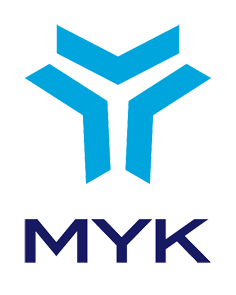 ULUSAL MESLEK STANDARDITELEVİZYON PROGRAM YÖNETMENİSEVİYE 6REFERANS KODU / …RESMİ GAZETE TARİH-SAYI/ ........TERİMLER, SİMGELER VE KISALTMALARAKTÜEL ÇEKİM/GÖRÜNTÜ: Hareket halindeki kamera ile, genellikle stüdyo dışında yapılan çekimi veya bu şekilde elde edilmiş görüntüyü,ANA/SON KOPYA: Programın yayına hazır hale gelmiş halini içeren kaydı,ARŞİV: Yayınlanmış veya yayınlanmamış tüm programlara ait veya program yapımı amacıyla kullanılabilecek, televizyon kanalı tarafından çekimi yapılmış ya da dış kaynaklardan elde edilmiş her türlü görüntüler bütününü,BANTTAN YAYIN: Televizyon yayın akış çizelgesi içinde yer alan bir programın herhangi bir ortama kayıt edilip belli bir süre gecikme ile yayınlanmasını,BOOM MİKROFON: Mikrofonun ve operatörün kamera çekim alanının içinde yer almadan çalışmaını sağlayan, titreşimlerin mikrofona ulaşmasını engelleyen yalıtıma sahip bir özel bir kol yardımıyla idare edilen mikrofonu,CANLI YAYIN: Televizyon yayın akış çizelgesi içinde yer alan bir programın, yapımı ile eş zamanlı olarak yayınlanmasını,ÇEKİM/KAMERA AÇISI: Çekimi yapılan nesnenin nasıl görüntülenmek istendiğine bağlı olarak belirlen kamera ile nesne arasındaki açıyı,ÇOKLU PLATFORM: Metin, görüntü, grafik, çizim, ses, video ve animasyonların bilgisayarda gösterilmesi, dosyalarda saklanması, bilgisayar ağından iletilmesi ve sayısal olarak işlenmesi gibi çeşitli bilgi kaynaklarının bir arada olmasını,DEKOR: Program çekimi için kurulan sette yer alan, çekim tasarımını tamamlayan aksesuarları,EFEKT: Yapım içeriğine katkıda bulunmak veya dikkat çekmek amacıyla yapay olarak oluşturulan veya zenginleştirilen sesleri,ETKİLEŞİMLİ MECRA: Kullanıcının oluşturduğu, metin, grafik, animasyon, video, ses gibi içeriklere sahip eylemlerine yanıt veren sayısal, bilgisayar tabanlı sistemler üzerinde çalışan ürün veya hizmetleri,GÖRÜNTÜ GEÇİŞİ: Programı ya da bir parçasını oluşturmak için, çekilmiş olan görüntülerin herhangi bir şekilde birbirine bağlanmasını (kurgulanmasını),GÖRÜNTÜ MİKSERİ: Çeşitli kaynaklardan gelen görüntü, resim, KJ çıktısı gibi girdileri, dahili grafik sisteminde bulunan çeşitli efektleri kullanarak değiştirmek veya üst üste göstermek için kullanılan cihazı,INTERNET ORTAMI: Yayının abonelere ve/veya alıcılara, dünya genelindeki bilgisayar ağlarını ve kurumsal bilgisayarlar sistemlerini birbirine bağlayan internet ağı için kullanılan protokoller aracılığı ile iletildiği ortamı,IPTV (Internet Protocol Television): Geleneksel karasal, uydu sinyali ya da kablo televizyon biçimleri yerine internet üzerinden iletilen televizyon yayınını,JENERİK: Program tasarımı, yapımı, çekimi ve yayını sırasında görev yapan tüm ekibin isimlerinin yer aldığı görüntüleri,KABA KURGU: Programın yapım sonrası sürecinde yer alan ve çekim yapılan görüntülerin kopyalanarak, kesilip düzeltildiği; fakat görüntülerin ses, dialog, efekt gibi kısımlarında henüz bir işlem yapılmadığı kurgu aşamasını,KJ (Karakter Jeneratörü): Her tütlü sabit veya hareketli metin veya şekilleri görüntü üzerinde göstermeyi sağlayan cihaz ya da yazılımı,KOSTÜM: Programın görüntülerinde yer alan ekibin giydiği her türlü kıyafet ve aksesuarı,KURGU / MONTAJ: Televizyon yayın akışında yer alacak her türlü bölümün yayına hazır hale getirilmesini,KUŞAK: Çoğunlukla program içeriği ile ilgili bilgilendirme yapmak amacıyla program görüntüsü üzerinde yer alan KJ çıktısını,MAKYAJ: Programın görüntülerinde yer alan kişilerin, kameralar karşısında daha şık görünmeleri veya cilt kusurlarını örtmeleri ya da oyuncuların, rolünü oynadıkları karaktere benzemeleri için kullanılan her türlü kozmetik malzemeyi,MOBİL ARAÇLAR: Taşınabilir görsel ve/veya işitsel yayın alıcılarını,MOBİL ORTAM: İçeriğe herhangi bir yer ve zamanda, cep telefonu, taşınabilir aygıtlar vb. gezici cihazlar aracılığıyla, isteğe bağlı erişimi sağlayan iletim ortamını,MONİTÖR: Yayınlanan ya da kaydedilen görütüleri izlemek amacıyla kullaılan elektronik veya elektro-mekanik cihazı,OBJEKTİF: İçinden geçen ışığın kontrollü bir şekilde, istenen bölgeye düşürülmesini sağlayan; en az bir yüzeyi eğik olan; cam veya başka bir malzemeden yapılmış geçirgen yapıyı,OYUNCU: Sanatsal bir yapımda rol alan ve sinema, televizyon, tiyatro veya radyoda mesleğini yapan sanatçıyı,PODCAST: Bölümler halinde yayınlanan ve genellikle birçok web sitesi üzerinden yüklenebilen bir dizi sayısal ortam (işitsel veya görsel) dosyasını,PROGRAM: Televizyon kuruluşu tarafından hazırlanan bir yayın akış çizelgesi veya katalog içinde yer alan bir dizi görsel ve/veya işitsel unsurun oluşturduğu tek bir bütünü, PROGRAM ÇEKİMİ: Önceden hazırlanmış televizyon programı içeriğinin, yayınlanmak üzere kayıt edilmesini,PROGRAM SETİ: Program çekimi için gerekli olan teknik donanım ile görsel ve sanatsal unsurları,PROGRAM/YAPIM FORMATI: Önceden belirlenmiş ve tanımlanmış program biçimini,REJİ TOPLANTISI: Program içeriği, teknik gereklilikler ve kullanılacak ekipman konularında yönetmenin isteklerinden ekibin kilit elemanlarının bilgi sahibi olmasını sağlayan toplantıyı,RESİM SEÇİCİ: Çeşitli kaynaklardan gelen görüntü, resim, KJ çıktısı gibi girdileri, çeşitli efektler kullanarak değiştirmek veya üst üste göstermek üzere görüntü mikseri ile çalışan kişiyi,RİSK: Tehlikeli bir olayın meydana gelme olasılığı ile sonuçlarının bileşimini,SAHNE: Programın belli bir bölümünün oluşturan, belli bir zaman ve mekanda gerçekleşen çekimi,SANATSAL EKİP: Programın görsel yapısını tasarlayan ve oluşturan ekibi,SAYISAL KURGU: Sayısal görüntü biçimleri ve bilgisayar yazılımı kullanılarak yapılan kurgu işlemini,SAYISAL YAYIN: Sayısal kodlama ve modülasyon tekniği kullanılarak kablo, uydu, karasal ve benzeri ortamlardan yapılan yayın hizmetini,SEKANS:, Biraraya getirilmiş, süreklilik içermeyen ama birbirleri ile yakın ilişkisi olan sahneler dizisini,SENARYO: Bir düşüncenin veya bir olayın görüntü ve sese dönüştürülmesi amacıyla, belli bir teknik ve yeteneğe dayanarak, ilk satırdan son satırına dek sinemaya uygun olarak hazırlanmış metni,SES MİKSAJI: Orijinal ses kaydını değiştirmek veya koruyup yeni ses kaydı eklemek amacıyla, resimde bir değişiklik yapmaksızın, görüntü kaydına ses ekleme işlemini,SESLENDİRME (SONRADAN SESLENDİRME): Bir görüntü kaydında yer alan konuşmaların ve ses efektlerinin, profesyonel stüdyo ortamında oluşturularak kayda eklenmesini,SICAK PROVA: Programın görsel biçiminin ve kilit ekibinin, program tasarım ve iş hedeflerine uygun şekilde hazırlanıp düzenlendiğini gözlemlemek amacıyla, kamera kaydı yapılarak gerçekleştirilen provayı,SOĞUK PROVA: Programın görsel biçiminin ve kilit ekibinin, program tasarım ve iş hedeflerine uygun şekilde hazırlanıp düzenlendiğini gözlemlemek amacıyla, kamera kaydı yapılmaksızın gerçekleştirilen provayı,SPONSOR: Adını, markasını, logosunu, imajını, faaliyetlerini veya ürünlerini tanıtmak amacıyla programlara yönelik katkı yapan, yayın hizmetinin sağlanmasıyla veya görsel ve/veya işitsel eserlerin üretimiyle bağlantılı olmayan gerçek veya tüzel kişileri,STÜDYO: Canlı yayın, banttan yayın kaydı veya yapım sonrası sürecinde kullanılacak kurgulanmamış ham görüntülerin elde edilmesi için televizyon ve video yapımlarının gerçekleştirildiği yapıyı, SUNUCU: Programda yer alan ve hazırlanmış içeriği sunan kişiyi,TEHLİKE: İşyerinde var olan ya da dışarıdan gelebilecek, çalışanı veya işyerini etkileyebilecek, zarar veya hasar verme potansiyelini,TELEVİZYON İZLENME ARAŞTIRMASI: Televizyonların izlenme oranlarını, izleyici kitlesinin demografik özelliklerini belirlemek için yapılan araştırmayı,TELEVİZYON KURULUŞU: Televizyon yayın içeriğinin seçiminde editoryal sorumluluğu bulunan ve bu içeriğin düzenlenme ve yayınlanma biçimine karar veren tüzel kişiyi,TELEVİZYON / YAYIN KANALI: Televizyon kuruluşunun televizyon yayını içeriğini, bir yayın akışı çizelgesi doğrultusuda eş zamanlı olarak iletmek amacıyla kullandığı yayın ortamını,TELEVİZYON YAYIN OTOMASYONU YAZILIMI: Televizyon yayınını, herhangi bir kumanda elemanı olmaksızın, önceden planlandığı şekilde sürdüren yazılımı,TELEVİZYON YAYINI: Karasal, kablo, uydu ve diğer yayın ortamları üzerinden yapılan ve bireysel iletişim hizmetlerini kapsamayan ses ve veri yayınını,TELİF HAKKI: Yasalarla belirli kişilere verilmiş, herhangi bir bilgi veya düşünce ürününün kullanılması ve yayılması ile ilgili hakları,VTR: Program sırasında, aralarda girmek için hazırlanmış kısa röportaj veya çekimleri,YAPIM SONRASI: Sinema, televizyon ve video alanlarında yapım süreci ile yapıtın kullanıma sunulması arasında, kurgu, seslendirme, birleştirme, yazılama, basım, çoğaltım gibi alanların yer aldığı dönemi,YAPIMCI: Bir programın tüm yapım süreçlerini üstlenen kişiyi,YAYIN/ERİŞİM ARAÇLARI: Sabit veya taşınabilir televizyon alıcılarını,YAYIN BANDI: Programın, yayınlanmaya hazır haliyle kaydedildiği ortamı,YAYIN ORTAMI: Yayının abonelere ve/veya alıcılara iletildiği kablo, uydu, karasal ve benzeri yayın ortamlarını,YAYIN/İZLEME PLATFORMU: Çok sayıda yayın hizmetini bir veya birden fazla sinyal hâline getirerek uydu, kablo ve benzeri ortamlardan şifreli ve/veya şifresiz olarak dinleyicinin veya izleyicinin doğrudan alacağı şekilde iletimini,YENİ MEDYA: İçeriğe herhangi bir yer ve zamanda, sayısal aygıtlar aracılığıyla, isteğe bağlı erişimi sağlayan; kullanıcılara, içerikle ilgili etkileşimli geri bildirim, katılımcılık ve topluluk oluşturma imkanı veren iletim ortamını,ZAMAN KODU: Her bir bağımsız görüntü karesine bir zaman değeri atayan işaretleme sisteminiifade eder.İÇİNDEKİLER1.	GİRİŞ	92.	MESLEK TANITIMI	102.1.	Meslek Tanımı	102.2.	Mesleğin Uluslararası Sınıflandırma Sistemlerindeki Yeri	102.3.	Sağlık, Güvenlik ve Çevre ile ilgili Düzenlemeler	102.4.	Meslek ile İlgili Diğer Mevzuat	102.5.	Çalışma Ortamı ve Koşulları	112.6.	Mesleğe İlişkin Diğer Gereklilikler	113.	MESLEK PROFİLİ	123.1.	Görevler, İşlemler ve Başarım Ölçütleri	123.2.	Kullanılan Araç, Gereç ve Ekipman	283.3.	Bilgi ve Beceriler	283.4.	Tutum ve Davranışlar	284.	ÖLÇME, DEĞERLENDİRME VE BELGELENDİRME	28GİRİŞTelevizyon Program Yönetmeni. (Seviye 6) ulusal meslek standardı 5544 sayılı Mesleki Yeterlilik Kurumu (MYK) Kanunu ile anılan Kanun uyarınca çıkartılan “Ulusal Meslek Standartlarının Hazırlanması Hakkında Yönetmelik” ve “Mesleki Yeterlilik Kurumu Sektör Komitelerinin Kuruluş, Görev, Çalışma Usul ve Esasları Hakkında Yönetmelik” hükümlerine göre MYK’nın görevlendirdiği Radyo Televizyon Yayıncıları Meslek Birliği (RATEM) tarafından hazırlanmıştır.Televizyon Program Yönetmeni. (Seviye 6) ulusal meslek standardı, sektördeki ilgili kurum ve kuruluşların görüşleri alınarak değerlendirilmiş, MYK Medya İletişim ve Yayıncılık Sektör Komitesi tarafından incelendikten sonra MYK Yönetim Kurulunca onaylanmıştır.MESLEK TANITIMIMeslek TanımıTelevizyon Program Yönetmeni (Seviye 6), programın teknik ve sanatsal ekibini oluşturan ve tüm ekibini idare eden; programa ait teknik ve sanatsal ihtiyaçları karşılayarak, her türlü hazırlık aşamasını yürüten; program yapımcısı tarafından öngörülen akış ve plan dahilinde program çekimi ve sonrasına ait tüm süreçlerin tasarımı, planlaması ve uygulamasını ve gerekli durumlarda canlı yayın sürecini yöneten; programın diğer yayın ortamlarından yayını için, içeriğinden, kurgusu ve çekimine kadar gerekli yenileme çalışmalarını yapan nitelikli kişidir.Televizyon Program Yönetmeni (Seviye 6) bu çalışmalarını iş sağlığı ve güvenliğine ilişkin önlemleri alarak, kalite sistemleri çerçevesinde yürütür ve mesleki gelişimine ilişkin faaliyetlerde bulunur.Mesleğin Uluslararası Sınıflandırma Sistemlerindeki YeriISCO-08:  2654 (Film, sahne vb. yönetmenleri ve yapımcıları)Sağlık, Güvenlik ve Çevre ile ilgili Düzenlemeler2821 sayılı Sendikalar Kanunu 2822 sayılı Toplu İş Sözleşmesi, Grev ve Lokavt Kanunu 4077 sayılı Tüketicinin Korunması Hakkında Kanun 4857 sayılı İş Kanunu 5510 sayılı Sosyal Sigortalar ve Genel Sağlık Sigortası Kanunu İşçi Sağlığı ve İş Güvenliği Tüzüğü İlkyardım Yönetmeliği*Ayrıca; iş sağlığı ve güvenliği ve çevre ile ilgili yürürlükte olan kanun, tüzük, yönetmelik ve diğer mevzuata uyulması ve konu ile ilgili risk analizi yapılması esastır..Meslek ile İlgili Diğer Mevzuat6112 sayılı Radyo ve Televizyonların Kuruluş ve Yayın Hizmetleri Hakkında Kanun5846 sayılı Fikir ve Sanat Eserleri Kanunu3257 sayılı Video ve Müzik Eserleri Kanunu2954 sayılı Türkiye Radyo ve Televizyon Kanunu5809 sayılı Elektronik Haberleşme Kanunu5651 sayılı Internet Ortamında Yapılan Yayınların Düzenlenmesi ve Bu Yayınlar Yoluyla İşlenen Suçlarla Mücadele Edilmesi Hakkında Kanun212 sayılı Basın Mesleğinde Çalışanlarla Çalıştıranlar Arasındaki Münasebetlerin Tanzimi Hakkında Kanun*Ayrıca; meslek ile ilgili yürürlükte olan kanun, tüzük, yönetmelik ve diğer mevzuata uyulması esastır.Çalışma Ortamı ve KoşullarıTelevizyon Program Yönetmeni (Seviye 6) bağımsız olarak ya da özel veya kamuya ait yayın kuruluşlarında çalışabilir. Görevlerini ofis veya ofis dışında yürütebilir. Çalışma ortamının; havalandırma-ısıtma-soğutma sistemlerini içeren, yeterli aydınlatma sistemine sahip, ergonomik ofis araç ve gereçleri ile donatılmış, gerekli iletişim imkânlarını sunan alt yapıya sahip (internet bağlantısı, telefon, faks vb.) özellikte olması gerekir.Televizyon Program Yönetmeni (Seviye 6), çalıştığı kuruluş içinde ilgili birim çalışanları ve yöneticileri ile; kuruluş dışında veya bağımsız çalışması durumunda, görüş almak, program içeriğine katkı sağlamak, ekip oluşturmak vb. amaçlarla ilgili kurum, kuruluş ve kişiler ile sürekli iletişimde bulunur.Çalışma gün ve saatleri, program yapımlarına göre değişkendir. Hafta tatili, resmi tatil gibi günlerde ve gece saatlerinde veya vardiya usulü çalışması söz konusu olabilir. Program yapımları dolayısıyla veya çalışanlarla etkin iletişim kurmak amacıyla farklı yerleşim birimlerine seyahat etmesi gerekebilir. Genel çalışma şekli ekip çalışması biçimindedir. Çalışma koşulları içinde tipik ofis rahatsızlıklarına; ofis dışı ortamlarda çalışması durumunda, çalıştığı mekanın riskleriyle karşı karşıya kalabilir.Mesleğe İlişkin Diğer Gereklilikler Mesleğe ilişkin diğer gereklilikler bulunmamaktadır.MESLEK PROFİLİGörevler, İşlemler ve Başarım ÖlçütleriKullanılan Araç, Gereç ve EkipmanBilgi ve BecerilerTutum ve DavranışlarÖLÇME, DEĞERLENDİRME VE BELGELENDİRMETelevizyon Program Yönetmeni (Seviye 6). meslek standardını esas alan ulusal yeterliliklere göre belgelendirme amacıyla yapılacak ölçme ve değerlendirme, gerekli şartların sağlandığı ölçme ve değerlendirme merkezlerinde yazılı ve/veya sözlü teorik ve uygulamalı olarak gerçekleştirilecektir.Ölçme ve değerlendirme yöntemi ile uygulama esasları bu meslek standardına göre hazırlanacak ulusal yeterliliklerde detaylandırılır. Ölçme ve değerlendirme ile belgelendirmeye ilişkin işlemler Mesleki Yeterlilik, Sınav ve Belgelendirme Yönetmeliği çerçevesinde yürütülür.Not: Bu kısım Resmi Gazete’de yayımlanmayacaktır. Sadece MYK web sitesinde yer alacaktır.Ek: Meslek Standardı Hazırlama Sürecinde Görev Alanlar Meslek Standardı Hazırlayan Kuruluşun Meslek Standardı EkibiYusuf GÜRSOY, RATEM – Yönetim Kurulu Üyesi; Proje Yönlendirme Kurulu BaşkanıSavaş Yılmaz, RATEM – Proje KoordinatörüCihan Başar SAMANCI, RATEM – Proje AsistanıPelin EMEKSİZ, RATEM – Proje Sekreterya SorumlusuDoç. Dr Can BİLGİLİ, Yeditepe Üniversitesi – İletişim Fakültesi; RATEM - Meslek Standartları DanışmanıS. Koray HATİPOĞLU, RATEM – Meslek Standartları Danışmanı Teknik Çalışma Grubu ÜyeleriMeslek Standartları Komisyonu ÜyeleriNursel BOLAT, Arel Üniversitesi – Öğretim ÜyesiAlp Mustafa BİROL, Galatasaray Üniversitesi – Öğretim ÜyesiA. Acar FİLİZ, Kanal A (Adana)Ali DÖNMEZ, Kordon TV (İzmir)Mustafa Kara, Maltepe Üniversitesi – Öğretim ÜyesiMeslek Standardının Hazırlanmasına Katkıda BulunanlarOzan ANTAY, atvFaruk ÇELEBİ, atvBurhan KANDEMİR, atvAkın ATLAY, Başarı ElektronikYakup BAKIR, Kanal 54 (Sakarya)İsmail TÜRKMEN, Kanal 7Ogün YILDIZ, Kanal 7Selahattin YÜKSEL, Kanal 7Murat GEDİKTAŞ, Show TVHidayet KARAKUŞ, Show TVAydın ÖZDEMİR, Show TVCengiz ŞAHİN, Show TVHakan UZMAN, Show TVAhmet Turan GÜRKAN, SKY TürkZafer BÜYÜ, SRT (Sakarya)Cemil ER, STVZafer KAYA, STVMelih SEZGİN, STVİdris TAŞ, VTV (Antalya)Görüş İstenen Kişi, Kurum ve KuruluşlarListe ayrıca gönderilecektir.)MYK Sektör Komitesi Üyeleri ve UzmanlarTaner AYDIN			Başkan (Hak İşçi Sendikaları Konfederasyonu)Asuman DOĞAN		Başkan Vekili (Milli Eğitim Bakanlığı)F. Özden KUTLU		Üye (Çalışma ve Sosyal Güvenlik Bakanlığı)Yasemin KÜLTÜR		Üye (Sanayi ve Ticaret Bakanlığı)Doç. Dr. Mehmet OKTAV	Üye (Yükseköğretim Kurulu)Doğan SATMIŞ		Üye (Türkiye Odalar ve Borsalar Birliği)Nilgün AYDOĞAN		Üye (Türkiye Radyo ve Televizyon Kurumu)Ahmet OKUMUŞ		Üye (Türkiye Esnaf ve Sanatkarları Konfederasyonu)Ercan Sadık İPEKÇİ		Üye (Türkiye İşçi Sendikaları Konfederasyonu)Süleyman ARIKBOĞA	Sektör Sorumlusu (Mesleki Yeterlilik Kurumu)Sinan GERGİN		Sektör Komitesi Temsilcisi (Aile ve Sosyal Politikalar Bakanlığı)MYK Yönetim KuruluBayram AKBAŞ			Başkan (Çalışma ve Sosyal Güvenlik Bakanlığı Temsilcisi) Prof. Dr. Oğuz BORAT		Başkan Vekili (Milli Eğitim Bakanlığı Temsilcisi) Doç. Dr. Ömer AÇIKGÖZ		Üye (Yükseköğretim Kurulu Başkanlığı Temsilcisi) Prof. Dr. Yücel ALTUNBAŞAK	Üye (Meslek Kuruluşları Temsilcisi) Dr. Osman YILDIZ			Üye (İşçi Sendikaları Konfederasyonları Temsilcisi) Celal KOLOĞLU			Üye (İşveren Sendikaları Konfederasyonu Temsilcisi)Meslek:TELEVİZYON PROGRAM YÖNETMENİSeviye:6Referans Kodu:…………………………………….Standardı Hazırlayan Kuruluş(lar):Radyo Televizyon Yayıncıları Meslek Birliği (RATEM)Standardı Doğrulayan Sektör Komitesi:MYK Medya İletişim ve Yayıncılık. Sektör KomitesiMYK Yönetim Kurulu Onay Tarih/ Sayı:........... Tarih ve ………. Sayılı KararResmi Gazete Tarih/Sayı: ..........  Revizyon No:00GörevlerGörevlerİşlemlerİşlemlerBaşarım ÖlçütleriBaşarım ÖlçütleriKodAdıKodAdıKodAçıklamaAİş sağlığı ve güvenliğine ilişkin faaliyetleri uygulamakA.1İş sağlığı ve güvenliği konusundaki yasal mevzuata ve işyeri kurallarına uymakA.1.1İş sağlığı ve güvenliği konusundaki normların anlaşılması için, iş yerinin düzenlediği eğitimlere veya işyeri dışındaki kurum/kuruşların eğitimlerine katılırAİş sağlığı ve güvenliğine ilişkin faaliyetleri uygulamakA.1İş sağlığı ve güvenliği konusundaki yasal mevzuata ve işyeri kurallarına uymakA.1.2Çalışma ortamının iş sağlığı ve güvenliği konusundaki kural ve talimatlara uygun olduğunu kontrol eder.Aİş sağlığı ve güvenliğine ilişkin faaliyetleri uygulamakA.2Tehlike durumunda acil durum prosedürlerini uygulamakA.2.1Tehlike durumlarında acil durum prosedürlerine göre önlem alma çalışmalarına katılır.Aİş sağlığı ve güvenliğine ilişkin faaliyetleri uygulamakA.2Tehlike durumunda acil durum prosedürlerini uygulamakA.2.2Anında giderilemeyecek türden tehlike durumlarını yetkililere veya gereken durumlarda kuruluş dışındaki ilgili kurum/kuruluşlara bildirir.Aİş sağlığı ve güvenliğine ilişkin faaliyetleri uygulamakA.3Risk etmenlerini azaltmakA.3.1Çalışma esnasında karşılaştığı risk etmenleri veya karşılaşabileceği olası risk etmenlerini belirleyerek rapor eder.Aİş sağlığı ve güvenliğine ilişkin faaliyetleri uygulamakA.3Risk etmenlerini azaltmakA.3.2Risk faktörlerinin azaltılmasına yönelik yapılan çalışmalara katılır.Aİş sağlığı ve güvenliğine ilişkin faaliyetleri uygulamakA.4Acil çıkış prosedürlerini uygulamakA.4.1Acil durumlarda çıkış veya kaçış prosedürlerine uygun hareket eder.Aİş sağlığı ve güvenliğine ilişkin faaliyetleri uygulamakA.4Acil çıkış prosedürlerini uygulamakA.4.2Acil çıkış veya kaçış ile ilgili periyodik eğitimlere, çalışmalara ve tatbikatlara katılır.GörevlerGörevlerİşlemlerİşlemlerBaşarım ÖlçütleriBaşarım ÖlçütleriKodAdıKodAdıKodAçıklamaBSüreçlerin yasal mevzuata, kalite sistemlerine ve kuruluş prosedürlerine uygunluğunu sağlamakB.1Süreçlerle ilgili yasal mevzuatı takip etmek ve uygulamakB.1.1Sorumluluğundaki süreçlerin yasal mevzuata, kalite sistemine ve kuruluş prosedürlerine uygunluğunu kontrol eder.BSüreçlerin yasal mevzuata, kalite sistemlerine ve kuruluş prosedürlerine uygunluğunu sağlamakB.1Süreçlerle ilgili yasal mevzuatı takip etmek ve uygulamakB.1.2Sorumluluğundaki süreçlerle ilgili resmi kurum ve kuruluşların yayınladığı kanun, yönetmelik ve talimatları takip eder ve gerekli güncellemelerini yapar.BSüreçlerin yasal mevzuata, kalite sistemlerine ve kuruluş prosedürlerine uygunluğunu sağlamakB.1Süreçlerle ilgili yasal mevzuatı takip etmek ve uygulamakB.1.3Mevzuat/prosedür değişimleri ile ilgili çalışanları bilgilendirir.BSüreçlerin yasal mevzuata, kalite sistemlerine ve kuruluş prosedürlerine uygunluğunu sağlamakB.2Kalite yönetim sistemi ile ilgili faaliyetleri yürütmekB.2.1Kuruluşun hizmet kalite standartlarına uygun bir şekilde yönetmeliklerin oluşturulmasında amirine yardımcı olur.BSüreçlerin yasal mevzuata, kalite sistemlerine ve kuruluş prosedürlerine uygunluğunu sağlamakB.2Kalite yönetim sistemi ile ilgili faaliyetleri yürütmekB.2.2Kuruluşun kalite yönetim ve hizmet gereklilikleri ile ilgili eğitim faaliyetlerine katılır.BSüreçlerin yasal mevzuata, kalite sistemlerine ve kuruluş prosedürlerine uygunluğunu sağlamakB.2Kalite yönetim sistemi ile ilgili faaliyetleri yürütmekB.2.3Eğitimler sonucunda edindiği bilgi ve becerilere göre kendi bilgi ve becerilerini günceller ve yenilikleri uygular.BSüreçlerin yasal mevzuata, kalite sistemlerine ve kuruluş prosedürlerine uygunluğunu sağlamakB.3Yapılan çalışmaların kalitesini denetlemekB.3.1Araç-gereç ve malzemelerin standartlara uygunluğunu denetler.BSüreçlerin yasal mevzuata, kalite sistemlerine ve kuruluş prosedürlerine uygunluğunu sağlamakB.3Yapılan çalışmaların kalitesini denetlemekB.3.2İşlem formatında yazan talimatlara ve planlara göre kalite gerekliliklerini uygular.BSüreçlerin yasal mevzuata, kalite sistemlerine ve kuruluş prosedürlerine uygunluğunu sağlamakB.3Yapılan çalışmaların kalitesini denetlemekB.3.3Sorumluluk alanlarında saptanan hataları yetkiliye bildirerek ortadan kaldırılmasını sağlar.GörevlerGörevlerİşlemlerİşlemlerBaşarım ÖlçütleriBaşarım ÖlçütleriKodAdıKodAdıKodAçıklamaCProgram hazırlıklarını yapmak(devamı var)C.1Program fikirlerinin uygulanabilirliğini araştırarak yapımcıya görüş bildirmekC.1.1Yapımcı tarafından teklif edilen ya da program piyasasından elde edilen program fikirlerinin yayın kanalı için uygunluğunu analiz eder.CProgram hazırlıklarını yapmak(devamı var)C.1Program fikirlerinin uygulanabilirliğini araştırarak yapımcıya görüş bildirmekC.1.2Televizyon izlenme alışkanlıklarına ilişkin araştırma piyasasında var olan araştırmaları inceler.CProgram hazırlıklarını yapmak(devamı var)C.1Program fikirlerinin uygulanabilirliğini araştırarak yapımcıya görüş bildirmekC.1.3Yapım fikrinin teknik ve sanatsal uygulanabilirliğine ilişkin ön araştırma yapar.CProgram hazırlıklarını yapmak(devamı var)C.1Program fikirlerinin uygulanabilirliğini araştırarak yapımcıya görüş bildirmekC.1.4Programın hedef kitlesinin televizyon izleme tercihlerini analiz eder.CProgram hazırlıklarını yapmak(devamı var)C.1Program fikirlerinin uygulanabilirliğini araştırarak yapımcıya görüş bildirmekC.1.5Program fikrine uygun insan kaynağı incelemesini yapar.CProgram hazırlıklarını yapmak(devamı var)C.1Program fikirlerinin uygulanabilirliğini araştırarak yapımcıya görüş bildirmekC.1.6Program fikri ya da projesinin, yayın ve telif haklarına ilişkin kurallar bakımından uygulanabilirliğini inceler.CProgram hazırlıklarını yapmak(devamı var)C.1Program fikirlerinin uygulanabilirliğini araştırarak yapımcıya görüş bildirmekC.1.7Program fikri veya projesinin ekonomik çerçevesini inceler.CProgram hazırlıklarını yapmak(devamı var)C.1Program fikirlerinin uygulanabilirliğini araştırarak yapımcıya görüş bildirmekC.1.8Program fikri veya projesinin, sürdürülebilir bir uygulama olması bakımından yapımcı ile işbirliği ilişkilerini değerlendirir.CProgram hazırlıklarını yapmak(devamı var)C.1Program fikirlerinin uygulanabilirliğini araştırarak yapımcıya görüş bildirmekC.1.9Program fikri veya projesinin uygulanabilirliğini, çekim hazırlıkları öncesinde, programın üretimini ilgilendiren yapımcı, yayın kanalı yönetimi, teknik ve sanatsal program ekibi ile değerlendirir.GörevlerGörevlerİşlemlerİşlemlerBaşarım ÖlçütleriBaşarım ÖlçütleriKodAdıKodAdıKodAçıklamaCProgram hazırlıklarını yapmak(devamı var)C.2Programın sanatsal ve teknik nitelikteki ekibini oluşturmakC.2.1Yönetsel ilişkiler bakımından birbiriyle uyumlu çalışabilecek ekibin oluşmasını sağlar.CProgram hazırlıklarını yapmak(devamı var)C.2Programın sanatsal ve teknik nitelikteki ekibini oluşturmakC.2.2Belirlenmiş yaratıcı ve teknik ekibin mülakat, seçim ve deneme çalışmalarını, yapımcı ile birlikte gerçekleştirir.CProgram hazırlıklarını yapmak(devamı var)C.2Programın sanatsal ve teknik nitelikteki ekibini oluşturmakC.2.3Sanatsal ve teknik ekibin program türüne göre seçimi için, yapımcı ile yetki ve sorumluluk ilişkilerinin biçimini belirler.CProgram hazırlıklarını yapmak(devamı var)C.2Programın sanatsal ve teknik nitelikteki ekibini oluşturmakC.2.4Yapım türüne uygun olarak, yapımda çalışacak kilit katkı sağlayıcıların yetenek ve performanslarını değerlendirir.CProgram hazırlıklarını yapmak(devamı var)C.2Programın sanatsal ve teknik nitelikteki ekibini oluşturmakC.2.5Yapımcı ve onun oluşturduğu yaratıcı ekibin diğer üyeleri ile birlikte belirlemiş olduğu yapım tasarımına yönelik özellikleri, sanatsal ve teknik ekibin seçiminde göz önünde bulundurur.CProgram hazırlıklarını yapmak(devamı var)C.2Programın sanatsal ve teknik nitelikteki ekibini oluşturmakC.2.6Potansiyel program ekibinin yapım amaçlarına ve program içeriğine tam anlamıyla aşina olmasını sağlar.CProgram hazırlıklarını yapmak(devamı var)C.2Programın sanatsal ve teknik nitelikteki ekibini oluşturmakC.2.7Yapım sonrası montaj işlemleri ve kurguda çalışacak ekibin seçimini yapar ve yapımcıya önerir.CProgram hazırlıklarını yapmak(devamı var)C.2Programın sanatsal ve teknik nitelikteki ekibini oluşturmakC.2.8Program ekibinin işe alınmasında bütçe sınırlarını göz önünde bulundurur.GörevlerGörevlerİşlemlerİşlemlerBaşarım ÖlçütleriBaşarım ÖlçütleriKodAdıKodAdıKodAçıklamaCProgram hazırlıklarını yapmak(devamı var)C.3Program tasarım gerekliliklerine uygun mekan ve stüdyoları değerlendirerek yapımcıya görüş bildirmekC.3.1Program türü ve formatına uygun mekan ve stüdyoları, birden çok seçenek oluşturarak belirler.CProgram hazırlıklarını yapmak(devamı var)C.3Program tasarım gerekliliklerine uygun mekan ve stüdyoları değerlendirerek yapımcıya görüş bildirmekC.3.2Mekan ve stüdyoları, ulaşım, teknik altyapı, lojistik ve insan kaynağı maliyet unsurlarını dikkate alarak, olumlu ve olumsuz yönleriyle değerlendirir.CProgram hazırlıklarını yapmak(devamı var)C.3Program tasarım gerekliliklerine uygun mekan ve stüdyoları değerlendirerek yapımcıya görüş bildirmekC.3.3Uygun olan mekan ve stüdyoları yapımcıyla, teknik ekip ve sanat ekibinden karar vericilerle gezerek görüşlerini alır.CProgram hazırlıklarını yapmak(devamı var)C.3Program tasarım gerekliliklerine uygun mekan ve stüdyoları değerlendirerek yapımcıya görüş bildirmekC.3.4Yapımı, içerik kalitesi ve hedeflerine uygunluğu bakımından inceler.CProgram hazırlıklarını yapmak(devamı var)C.3Program tasarım gerekliliklerine uygun mekan ve stüdyoları değerlendirerek yapımcıya görüş bildirmekC.3.5Programın, gerektirdiği dekor ve set uygulamalarına uygunluğunu inceler.CProgram hazırlıklarını yapmak(devamı var)C.3Program tasarım gerekliliklerine uygun mekan ve stüdyoları değerlendirerek yapımcıya görüş bildirmekC.3.6Farklı yayın platformları ve etkileşimli mecralara yönelik çekim uygulamaları için programın uygunluğunu gözetir.CProgram hazırlıklarını yapmak(devamı var)C.3Program tasarım gerekliliklerine uygun mekan ve stüdyoları değerlendirerek yapımcıya görüş bildirmekC.3.7Mekan ve stüdyoların sağlık ve güvenlik bakımından yeterliliğini inceler.GörevlerGörevlerİşlemlerİşlemlerBaşarım ÖlçütleriBaşarım ÖlçütleriKodAdıKodAdıKodAçıklamaCProgram hazırlıklarını yapmak(devamı var)C.4Program tasarımını denetlemekC.4.1Görsel biçim; kilit çekim konseptleri; dekor ve atmosfer; ışıklandırma, renk ve efektler; yaratıcı ekip üyeleri için olası teknik ayrıntı ve tasarım faktörlerini inceler.CProgram hazırlıklarını yapmak(devamı var)C.4Program tasarımını denetlemekC.4.2Çekim açıları, sahneler, senaryo akışı ve görüntü geçişlerinin, programın son ürün olarak gerçekleşmesine yönelik tasarım kurgusunu belirler.CProgram hazırlıklarını yapmak(devamı var)C.4Program tasarımını denetlemekC.4.3Yapımla ilgili tasarım planlamasının yetersiz, belirsiz ya da kısmi bilgi içermesi durumlarında yapım ekibinden görüş ve açıklama alır.CProgram hazırlıklarını yapmak(devamı var)C.4Program tasarımını denetlemekC.4.4Senaryolu televizyon yapımlarında, sahne donanımı, sahne tasarımı ve uzman donanımı gibi işlevsel öğeleri belirler ve bunları çalışma dökümüne ekler.CProgram hazırlıklarını yapmak(devamı var)C.4Program tasarımını denetlemekC.4.5Programın tasarım öncelikleri değiştiğinde, olası etkileri diğer ekip üyeleriyle birlikte görüşür ve yeni kararlar oluşturur.CProgram hazırlıklarını yapmak(devamı var)C.4Program tasarımını denetlemekC.4.6Program yapım ekibinde sanatsal uygulama ve tasarım aşamalarında karar verenlerden, hangi görsel öğelerin ve kaynakların ne zaman gerektiğinin onayını alır ve bunların yapılmasından sorumlu olan kişilere bildirir.GörevlerGörevlerİşlemlerİşlemlerBaşarım ÖlçütleriBaşarım ÖlçütleriKodAdıKodAdıKodAçıklamaCProgram hazırlıklarını yapmakC.5Program üretimi için ön hazırlıkları tamamlamakC.5.1Program tasarımını, özet olarak ve anlaşılır bir şekilde yapım ekibi üyeleriyle paylaşır.CProgram hazırlıklarını yapmakC.5Program üretimi için ön hazırlıkları tamamlamakC.5.2Program üretimiyle ilgili olarak zaman planını oluşturarak ekip üyelerini bilgilendirir.CProgram hazırlıklarını yapmakC.5Program üretimi için ön hazırlıkları tamamlamakC.5.3Program yapım ekibinin çalışma sırasındaki öncelikleri, sıralaması ve çekim programı hakkında bilgi sahibi olmasını sağlar.CProgram hazırlıklarını yapmakC.5Program üretimi için ön hazırlıkları tamamlamakC.5.4Yapım ekibine, yapım gereksinimleri ve iyileştirme amaçlı önerilerini sunması için yeterli zamanı ve fırsatı tanır.CProgram hazırlıklarını yapmakC.5Program üretimi için ön hazırlıkları tamamlamakC.5.5Prodüksiyon gereklilikleri, süreç ve bitiş tarihlerini göz önünde bulundurarak set yapımı, kurulumu ve giydirilmesi aşamalarını kalite temelinde kontrol eder.CProgram hazırlıklarını yapmakC.5Program üretimi için ön hazırlıkları tamamlamakC.5.6Programın kalitesini etkileyebilecek nitelikteki, belirlenmiş standartların altında kalan teknik ve sanatsal malzemeleri saptar ve düzeltilmesini sağlar.CProgram hazırlıklarını yapmakC.5Program üretimi için ön hazırlıkları tamamlamakC.5.7Program için düzenlenecek olan stüdyonun ya da setin tasarım malzemelerini kaldırmak, taşımak ve depolamak için yapılan düzenlemelerin çalışma zamanına uygunluğunu, güvenli ve bütçe içerisinde olduğunu kontrol ederek yapım planlarına uygunluğunu test eder.GörevlerGörevlerİşlemlerİşlemlerBaşarım ÖlçütleriBaşarım ÖlçütleriKodAdıKodAdıKodAçıklamaDTelevizyon program biriminin çalışmalarını yönetmek(devamı var)D.1Yapım ekibini yönetmekD.1.1Ekibi, iyi iş ilişkilerini teşvik edecek şekilde, görev dağılımı, yetki ve sorumluluk ilişkileri hakkında bilgilendirir.DTelevizyon program biriminin çalışmalarını yönetmek(devamı var)D.1Yapım ekibini yönetmekD.1.2Çalışma yöntem ve beklentilerini sanatsal ve teknik ekibe çekim öncesinde, anlaşılır bir şekilde açıklar.DTelevizyon program biriminin çalışmalarını yönetmek(devamı var)D.1Yapım ekibini yönetmekD.1.3Sunucu, oyuncu, seslendirme sanatçısı gibi, yapımın sanatsal nitelikteki kilit insan kaynağı ile sanatsal yorumu, programdaki rolleri ve uygulamaları üzerine konuşur.DTelevizyon program biriminin çalışmalarını yönetmek(devamı var)D.1Yapım ekibini yönetmekD.1.4Ekibin işiyle ilgili risk değerlendirmesini yapar, ilgili sağlık ve güvenlik yönetmeliklerine uygun bir şekilde çalışmasını sağlar.DTelevizyon program biriminin çalışmalarını yönetmek(devamı var)D.1Yapım ekibini yönetmekD.1.5Program için gerekli olan tasarımlanmış, öngörülen çekim sekansları konusunda ekibi bilgilendirir.DTelevizyon program biriminin çalışmalarını yönetmek(devamı var)D.1Yapım ekibini yönetmekD.1.6Ekip üyelerinin kişisel gelişimlerini destekleyecek şekilde onlara fırsat sunar.DTelevizyon program biriminin çalışmalarını yönetmek(devamı var)D.1Yapım ekibini yönetmekD.1.7Yapım süresince ekibin sorunlarla baş etme prosedürlerini geliştirir ve sorunların çözümü için kiminle temas kuracağı hakkında ekibi bilgilendirir.DTelevizyon program biriminin çalışmalarını yönetmek(devamı var)D.1Yapım ekibini yönetmekD.1.8Ekibin tümüne, yapımın geneli ve ilerlemesine ilişkin geri bildirimde bulunur.DTelevizyon program biriminin çalışmalarını yönetmek(devamı var)D.1Yapım ekibini yönetmekD.1.9Ekibin bir üyesinin ya da üyelerinin, yapım özetinin gerekliliklerini yerine getirmediği durumlarda, nedenini belirlemek için ilgili kişilerle görüşür ve çözüm üretir.DTelevizyon program biriminin çalışmalarını yönetmek(devamı var)D.1Yapım ekibini yönetmekD.1.10Televizyon program yapımcısını ekip yönetimi esnasındaki gelişmelerden düzenli olarak haberdar eder.GörevlerGörevlerİşlemlerİşlemlerBaşarım ÖlçütleriBaşarım ÖlçütleriKodAdıKodAdıKodAçıklamaDTelevizyon program biriminin çalışmalarını yönetmek(devamı var)D.2Programın teknik ve sanatsal ihtiyaçlarını yönetmekD.2.1Programın teknik gereksinimlerini teknik yönetmen ve ekiple birlikte belirler.DTelevizyon program biriminin çalışmalarını yönetmek(devamı var)D.2Programın teknik ve sanatsal ihtiyaçlarını yönetmekD.2.2Teknik yazılım ve donanım ile stüdyo tekniği ihtiyaçlarının karşılanması için yapımcı ve televizyon kanalı yönetimiyle görüşmeler yapar.DTelevizyon program biriminin çalışmalarını yönetmek(devamı var)D.2Programın teknik ve sanatsal ihtiyaçlarını yönetmekD.2.3Teknik çözümlerin, programın yapım maliyetleri içinde üretilmesine dikkat eder.DTelevizyon program biriminin çalışmalarını yönetmek(devamı var)D.2Programın teknik ve sanatsal ihtiyaçlarını yönetmekD.2.4Program yapımında ihtiyaç olan tasarım temelli gereçlerin belirlenmesi için program sanat yönetimi ile değerlendirme yapar. DTelevizyon program biriminin çalışmalarını yönetmek(devamı var)D.2Programın teknik ve sanatsal ihtiyaçlarını yönetmekD.2.5Program içeriğini doğrudan etkileyecek, kostüm, dekor, makyaj gibi tasarım unsurlarının tamamlanması için ilgili ekip üyeleriyle değerlendirme yapar.DTelevizyon program biriminin çalışmalarını yönetmek(devamı var)D.2Programın teknik ve sanatsal ihtiyaçlarını yönetmekD.2.6Programın farklı mekan ve stüdyolarda çekim aşamaları söz konusu olduğunda, her bir mekan ve stüdyonun teknik ve sanatsal koşullarını analiz eder.DTelevizyon program biriminin çalışmalarını yönetmek(devamı var)D.2Programın teknik ve sanatsal ihtiyaçlarını yönetmekD.2.7Teknik ve sanatsal uygulamalarla ilgili olarak, dış kaynaklardan sağlanacak ihtiyaçlar hakkında, programın karar vericilerinden fikir alır ve tedarik edilmesini sağlar.GörevlerGörevlerİşlemlerİşlemlerBaşarım ÖlçütleriBaşarım ÖlçütleriKodAdıKodAdıKodAçıklamaDTelevizyon program biriminin çalışmalarını yönetmek(devamı var)D.3Yapım sonrası aşamayı yönetmekD.3.1Yapım sonrası (post prodüksiyon) uygulamaların, belirlenen bütçe ve zaman programı içerisinde tamamlanmasını sağlamak için planlama yapar.DTelevizyon program biriminin çalışmalarını yönetmek(devamı var)D.3Yapım sonrası aşamayı yönetmekD.3.2Yapım sonrası uygulamalarla ilgili olarak karar vericilerin ve sorumluların kimler olacağını belirler.DTelevizyon program biriminin çalışmalarını yönetmek(devamı var)D.3Yapım sonrası aşamayı yönetmekD.3.3Programın ya da senaryolu yapımın son işlemleri ile ilgili olarak yapımcı ile görüş alışverişinde bulunur ve raporlar.DTelevizyon program biriminin çalışmalarını yönetmek(devamı var)D.3Yapım sonrası aşamayı yönetmekD.3.4Çekimleri izleyerek, kurgu planı dahilinde kaba kurgunun yapılmasını sağlar.DTelevizyon program biriminin çalışmalarını yönetmek(devamı var)D.3Yapım sonrası aşamayı yönetmekD.3.5Yapım sonrası uygulama ekibi ile birlikte, programda kullanılacak müzik, ses, efekt ve kayıt edilmiş bölümlerin seçimlerini gerçekleştirir.DTelevizyon program biriminin çalışmalarını yönetmek(devamı var)D.3Yapım sonrası aşamayı yönetmekD.3.6Yapım sonrasında kullanılacak sanatsal içeriğin telif haklarına ilişkin uygulamalarını yönetir.DTelevizyon program biriminin çalışmalarını yönetmek(devamı var)D.3Yapım sonrası aşamayı yönetmekD.3.7Sonradan seslendirme (looping / post synching), müzik kaydı ve ses miksajını (sound mixing), uygun kişiler ile yönetir ve yapımcıyla denetler.DTelevizyon program biriminin çalışmalarını yönetmek(devamı var)D.3Yapım sonrası aşamayı yönetmekD.3.8Son kopyanın (master band) tutarlı ve kabul edilebilir bir standartta olmasını sağlar ve sonraki kopyaların, üzerinde anlaşılan program içeriğine olabildiğince yakın olmasını sağlar.GörevlerGörevlerİşlemlerİşlemlerBaşarım ÖlçütleriBaşarım ÖlçütleriKodAdıKodAdıKodAçıklamaDTelevizyon program biriminin çalışmalarını yönetmek(devamı var)D.4Zaman yönetimi yapmakD.4.1Programın çekim işlemlerini dikkate alarak, yapım üretim aşamalarının ve her bir ekip üyesinin yapım aşamasındaki faaliyetlerinin zaman planlamasını yapar.DTelevizyon program biriminin çalışmalarını yönetmek(devamı var)D.4Zaman yönetimi yapmakD.4.2Bölümlü programlarda, her bir bölümün tamamlanma süresini oluşturmak için yapım ekibinin görüşlerini alır ve karara bağlar.DTelevizyon program biriminin çalışmalarını yönetmek(devamı var)D.4Zaman yönetimi yapmakD.4.3Programın, televizyon kanalıyla anlaşılmış toplam gösterim adet ve süresini temel alarak yayına teslim edilme ve canlı yayın ise, yayına başlama aşamalarının zaman planını yaparak ekibin bu süreçlere uyumunu yönetir.DTelevizyon program biriminin çalışmalarını yönetmek(devamı var)D.4Zaman yönetimi yapmakD.4.4Yapım ve yapım sonrası uygulamaların birbirini takip etmesini sağlamak için ekiplerin zaman planını hazırlar ve paylaşır.DTelevizyon program biriminin çalışmalarını yönetmek(devamı var)D.4Zaman yönetimi yapmakD.4.5Olası zaman kayıplarını hesap eder ve programın zamanında yayına girmesi için gerekli önlemleri alır.GörevlerGörevlerİşlemlerİşlemlerBaşarım ÖlçütleriBaşarım ÖlçütleriKodAdıKodAdıKodAçıklamaDTelevizyon program biriminin çalışmalarını yönetmek(devamı var)D.5Stüdyo ve mekanların hazırlığını yönetmekD.5.1Program çekiminin yapılacağı stüdyo ve mekanların, çekim öncesinde, program akış metni doğrultusunda, teknik ve sanatsal altyapı bakımından yeterliliğini denetler.DTelevizyon program biriminin çalışmalarını yönetmek(devamı var)D.5Stüdyo ve mekanların hazırlığını yönetmekD.5.2Stüdyo ve mekanı çekim açıları, konuk, sunucu ve senaryolu yapımlarda oyuncu yerleşimi bakımından değerlendirir.DTelevizyon program biriminin çalışmalarını yönetmek(devamı var)D.5Stüdyo ve mekanların hazırlığını yönetmekD.5.3Teknik ekiple reji toplantısı yaparak programın yapımı için stüdyo ve mekanın teknik ihtiyaçlarını belirler ve eksikleri giderir.DTelevizyon program biriminin çalışmalarını yönetmek(devamı var)D.5Stüdyo ve mekanların hazırlığını yönetmekD.5.4Stüdyo ve mekanda, çekim uygulamaları esnasında teknik ekibin konumlarını belirler.DTelevizyon program biriminin çalışmalarını yönetmek(devamı var)D.5Stüdyo ve mekanların hazırlığını yönetmekD.5.5Stüdyo ve çekim mekanının, ses ve görüntü kalitesi bakımından yeterliliğini denetler.DTelevizyon program biriminin çalışmalarını yönetmek(devamı var)D.5Stüdyo ve mekanların hazırlığını yönetmekD.5.6Çekime başlamadan önce stüdyo yetkilisiyle görüşerek, sahnenin temizliği,konuklu programlarda, gelecek konukların karşılanması ve güvenlikle ilgili yapılması gereken işlerde bir aksaklık olup olmadığını kontrol eder.DTelevizyon program biriminin çalışmalarını yönetmek(devamı var)D.5Stüdyo ve mekanların hazırlığını yönetmekD.5.7Stüdyo ve çekim mekanının sağlık ve güvenlik bakımlarından yeterliliğini kontrol eder.GörevlerGörevlerİşlemlerİşlemlerBaşarım ÖlçütleriBaşarım ÖlçütleriKodAdıKodAdıKodAçıklamaDTelevizyon program biriminin çalışmalarını yönetmekD.6Canlı yayın programını yönetmekD.6.1Programın aynı anda izleyiciye aktarımına yönelik canlı yayın akışını planlar.DTelevizyon program biriminin çalışmalarını yönetmekD.6Canlı yayın programını yönetmekD.6.2Teknik yönetmenle görüşerek, daha önceden belirlenmiş teknik donanımın tamamlanmasını ve yayına hazır hale getirilmesini sağlar.DTelevizyon program biriminin çalışmalarını yönetmekD.6Canlı yayın programını yönetmekD.6.3Canlı olarak yayınlanacak bir programın, önceden planlanan yayın zamanına vesüresine uygun olarak başlamasını ve sona ermesini sağlar.DTelevizyon program biriminin çalışmalarını yönetmekD.6Canlı yayın programını yönetmekD.6.4Canlı yayın çekimi için stüdyo ve mekanın elverişliliğini kontrol eder.DTelevizyon program biriminin çalışmalarını yönetmekD.6Canlı yayın programını yönetmekD.6.5Canlı yayın ekibinin, yayının içeriği ve amaçları konusunda fikir sahibi olmasını sağlar.DTelevizyon program biriminin çalışmalarını yönetmekD.6Canlı yayın programını yönetmekD.6.6Konu ve programın içeriği çerçevesinde, canlı yayın esnasında kullanılacak VTR, özel efekt, KJ çıktısı, grafik vb. içeriklerin hazır olmasını ve yayına zamanında girmesini sağlar.DTelevizyon program biriminin çalışmalarını yönetmekD.6Canlı yayın programını yönetmekD.6.7Yayın esnasında programın arasına girecek tanıtım ve reklamların, program başında ve sonunda yapılacak uygulamaların program yayını ile bütünlüğünü sağlaması için yayın yönetmenini yönlendirir.DTelevizyon program biriminin çalışmalarını yönetmekD.6Canlı yayın programını yönetmekD.6.8Resim seçiciyi yöneterek program içeriğine uygun görüntülerin yayına girmesini sağlar.DTelevizyon program biriminin çalışmalarını yönetmekD.6Canlı yayın programını yönetmekD.6.9Canlı yayın ortamının güvenlik ve sağlık koşullarının çalışmaya elverişliliğini kontrol eder.DTelevizyon program biriminin çalışmalarını yönetmekD.6Canlı yayın programını yönetmekD.6.10Programın tekrar yayını ve yasal zorunluluklar sebebiyle gerekli olan “yayın kopyası”nın oluşturulmasını sağlar.GörevlerGörevlerİşlemlerİşlemlerBaşarım ÖlçütleriBaşarım ÖlçütleriKodAdıKodAdıKodAçıklamaEProgram  çekimi uygulamalarını yaptırmak(devamı var)E.1Çekim tasarımını yapmakE.1.1 Program içeriğinde işlenecek konuları ve katılacak konukları, konuşmacıları, telefon bağlantılarını ve varsa stüdyo izleyicilerini, yapım ekibinin görüşlerini alarak belirler.EProgram  çekimi uygulamalarını yaptırmak(devamı var)E.1Çekim tasarımını yapmakE.1.2Stüdyoda ve mekanda kurulacak sete ait tasarım unsurlarının yerlerini, programa katılacakların hareket ve trafiğini, izleyiciye neyin, nasıl gösterileceğini tasarlayarak çekim sırasını belirler.EProgram  çekimi uygulamalarını yaptırmak(devamı var)E.1Çekim tasarımını yapmakE.1.3Program çekimi ya da yayını esnasında, program içeriğini etkileyecek nitelikteki resim kaynaklarını (röportajlar, aktüel görüntüler, jenerik görüntüleri, sponsor yazıları, kuşak bantları, vs.), teknik istek ve aksesuar gibi her türlü talep ve ihtiyacı belirler.EProgram  çekimi uygulamalarını yaptırmak(devamı var)E.1Çekim tasarımını yapmakE.1.4Teknik yönetmen ile, ihtiyaca bağlı olarak ışık, dekor, resim seçici, kameraman, makyaj ve kostüm sorumlularının katılımı ile reji toplantısı yaparak kameraları, çekim açılarını, kamera ve objektif türünü, mikrofon sayısını, türlerini ve stüdyo monitörlerinin sayısını belirler.EProgram  çekimi uygulamalarını yaptırmak(devamı var)E.1Çekim tasarımını yapmakE.1.5Çekimi yapılacak program veya senaryonun sekanslarını tasarlar ve çekim metninin oluşturulmasını sağlar.EProgram  çekimi uygulamalarını yaptırmak(devamı var)E.1Çekim tasarımını yapmakE.1.6Çekim planlarını, bant kayıt ya da canlı yayına göre, sıcak ve soğuk prova uygulamaları kapsamında test eder.EProgram  çekimi uygulamalarını yaptırmak(devamı var)E.1Çekim tasarımını yapmakE.1.7Sıcak prova öncesinde çekim metnindeki tüm çekimleri teker teker kontrol eder.GörevlerGörevlerİşlemlerİşlemlerBaşarım ÖlçütleriBaşarım ÖlçütleriKodAdıKodAdıKodAçıklamaEProgram  çekimi uygulamalarını yaptırmak(devamı var)E.2Çekim planlamasını gerçekleştirmekE.2.1 Çekim öncesinde, yapımcının da katılımıyla çekim ekibini toplar ve içerik planlamasını yapar.EProgram  çekimi uygulamalarını yaptırmak(devamı var)E.2Çekim planlamasını gerçekleştirmekE.2.2Çekim süresini ve çekim ekibinin çalışma saatlerini planlar.EProgram  çekimi uygulamalarını yaptırmak(devamı var)E.2Çekim planlamasını gerçekleştirmekE.2.3Aktüel ya da stüdyo çekimlerinin, çekimlerde kullanılacak mekanların çekim sırasına göre hazırlanmasını planlarEProgram  çekimi uygulamalarını yaptırmak(devamı var)E.2Çekim planlamasını gerçekleştirmekE.2.4Stüdyo çekimlerinde, stüdyo planının oluşturulmasını sağlar.EProgram  çekimi uygulamalarını yaptırmak(devamı var)E.2Çekim planlamasını gerçekleştirmekE.2.5Kaliteli çekim elde etmek ve en iyi ses düzeyini tutturabilmek için kameraların,boom veya diğer mikrofonların durum ve konumlarını önceden planlar.EProgram  çekimi uygulamalarını yaptırmak(devamı var)E.2Çekim planlamasını gerçekleştirmekE.2.6Yayına girecek VTR’lerin zaman kodlarının, her türlü karışıklık olasılığına karşın kontrolünü sağlar, VTR operatörüne verilecek akış metnini hazırlatır.EProgram  çekimi uygulamalarını yaptırmak(devamı var)E.2Çekim planlamasını gerçekleştirmekE.2.7Kamera açı ve konumları ile kamera türü ayrıntılarını gösteren kamera kartlarının planlanmasını sağlar.EProgram  çekimi uygulamalarını yaptırmak(devamı var)E.2Çekim planlamasını gerçekleştirmekE.2.8Programda kullanılacak altyazılar, kuşaklar ve program ekibinin adlarının yazıldığı jeneriklerin önceden hazırlanmasını sağlayarak rengi, büyüklüğü, akış hızı ve ekranda nasıl görüleceğine ilişkin planların KJ Operatörü tarafından hazırlanmasını sağlar.EProgram  çekimi uygulamalarını yaptırmak(devamı var)E.2Çekim planlamasını gerçekleştirmekE.2.9Çekim sonrası yapım işleriyle ilgili çalışmaların planlamasını yapar.EProgram  çekimi uygulamalarını yaptırmak(devamı var)E.2Çekim planlamasını gerçekleştirmekE.2.10Program çekimi ya da naklen yayını esnasında ortaya çıkabilecek olumsuz ve kritik durumlara karşı plan geliştirir.GörevlerGörevlerİşlemlerİşlemlerBaşarım ÖlçütleriBaşarım ÖlçütleriKodAdıKodAdıKodAçıklamaEProgram  çekimi uygulamalarını yaptırmakE.3Program çekimini yaptırmakE.3.1 Çekim için tüm ekibin zamanında görev yerlerinde olmasını sağlar.EProgram  çekimi uygulamalarını yaptırmakE.3Program çekimini yaptırmakE.3.2Çekim stüdyosu ve mekanının, teknik ekip ve donanımın son kontrollerini yapar.EProgram  çekimi uygulamalarını yaptırmakE.3Program çekimini yaptırmakE.3.3Program sekanslarının kurgulanabilmesini sağlamaya yetecek çeşitlilikte, yeterli miktarda çekimin yapılmasını sağlar.EProgram  çekimi uygulamalarını yaptırmakE.3Program çekimini yaptırmakE.3.4Işık, ses, VTR, reji ve set yönetmenlerini, kameramanları ve resim seçiciyi program çekimini uygulatmak amacıyla, komutlarıyla yönlendirir.EProgram  çekimi uygulamalarını yaptırmakE.3Program çekimini yaptırmakE.3.5Program akışı içinde, önceden hazırlanmış bantların yayına girmesi için verilecek komutun zamanlamasına dikkat eder.EProgram  çekimi uygulamalarını yaptırmakE.3Program çekimini yaptırmakE.3.6Program türü, formatı veya aynı anda ve sonradan yayına verme tercihlerine göre doğru video kayıt tekniğini belirler.EProgram  çekimi uygulamalarını yaptırmakE.3Program çekimini yaptırmakE.3.7Görüntülerin sonradan efekt ve grafik eklenecek şekilde çekimini yaptırır.EProgram  çekimi uygulamalarını yaptırmakE.3Program çekimini yaptırmakE.3.8Sayısal ve çoklu platform ortamlarından yayınlanacak programlar için özel etki amaçlı kayıtların alınmasını ve çekim uygulamalarının gerçekleştirilmesini sağlar.EProgram  çekimi uygulamalarını yaptırmakE.3Program çekimini yaptırmakE.3.9Gerçekleşmiş çekimlerin, teknik ve sanatsal yeterlilikleri bakımından yapımcı ve ekip yöneticileriyle kontrolünü gerçekleştirir.EProgram  çekimi uygulamalarını yaptırmakE.3Program çekimini yaptırmakE.3.10Kayıt bittiğinde, teknik koordinatörün gözetiminde kaydın kontrolünü yaptırır ve tekrar çekimler veya ara çekimler gerekiyorsa uygulamaları gerçekleştirir.GörevlerGörevlerİşlemlerİşlemlerBaşarım ÖlçütleriBaşarım ÖlçütleriKodAdıKodAdıKodAçıklamaFProgram  çekim sonrası uygulamaları yaptırmak(devamı var)F.1Çekim sonrası kurgu işlemlerini yaptırmak  F.1.1Kurgu için, bütçe sınırları içerisinde zaman ve iş planına karar verir.FProgram  çekim sonrası uygulamaları yaptırmak(devamı var)F.1Çekim sonrası kurgu işlemlerini yaptırmak  F.1.2Tercih edilen çekimleri ve diyalogları içeren kurgu sıralamasını belirleyerek kurgu ekibiyle paylaşır.FProgram  çekim sonrası uygulamaları yaptırmak(devamı var)F.1Çekim sonrası kurgu işlemlerini yaptırmak  F.1.3Program ya da senaryolu yapımın kurgu uygulamalarını yapımcı ile paylaşır.FProgram  çekim sonrası uygulamaları yaptırmak(devamı var)F.1Çekim sonrası kurgu işlemlerini yaptırmak  F.1.4Kurgu aşamasında yapım için kullanılacak müzik, ses ve efekt seçimlerini ve kullanımını kurgu ekibiyle birlikte yapar.FProgram  çekim sonrası uygulamaları yaptırmak(devamı var)F.1Çekim sonrası kurgu işlemlerini yaptırmak  F.1.5Program tasarımına uygun kurgu işlemlerinin gerçekleşmesini sağlar.FProgram  çekim sonrası uygulamaları yaptırmak(devamı var)F.1Çekim sonrası kurgu işlemlerini yaptırmak  F.1.6Program yapım kopyalarının tüm kişi ve kuruluşlara, istenen formatta bant, film, disk ya da dosya olarak hazırlanmasını sağlar.FProgram  çekim sonrası uygulamaları yaptırmak(devamı var)F.1Çekim sonrası kurgu işlemlerini yaptırmak  F.1.7Kurguda birleştirilen içeriğin, istenen sayısal yayın ortamları ve izleme platformlarıyla uyumlu olmasını sağlar.GörevlerGörevlerİşlemlerİşlemlerBaşarım ÖlçütleriBaşarım ÖlçütleriKodAdıKodAdıKodAçıklamaFProgram  çekim sonrası uygulamaları yaptırmakF.2Program ana (master) bandı ve kopyasını oluşturmakF.2.1Çekimlerin uygun ortama kaydedilmesini ya da yayına aktarımını sağlar.FProgram  çekim sonrası uygulamaları yaptırmakF.2Program ana (master) bandı ve kopyasını oluşturmakF.2.2Yayın bandını izleyerek programın hatasız, eksiksiz ve zamanında teslim edilmesini sağlar.FProgram  çekim sonrası uygulamaları yaptırmakF.2Program ana (master) bandı ve kopyasını oluşturmakF.2.3Canlı yayın uygulaması esnasında arşiv amaçlı bir kopyanın hazırlanmasını sağlarFProgram  çekim sonrası uygulamaları yaptırmakF.2Program ana (master) bandı ve kopyasını oluşturmakF.2.4Program türü, formatı ve yayın kanalının tercihlerine göre programın canlı kayıt ya da bölümler halinde kayıt edilmesi kapsamında arşiv görüntülerinin oluşmasını sağlar.FProgram  çekim sonrası uygulamaları yaptırmakF.2Program ana (master) bandı ve kopyasını oluşturmakF.2.5Elde edilen son kopyanın (master band) kabul edilebilir bir standartta olmasını ve üzerinde anlaşılan program tasarımına olabildiğince yakın olmasını sağlar.FProgram  çekim sonrası uygulamaları yaptırmakF.2Program ana (master) bandı ve kopyasını oluşturmakF.2.6Programın sayısal yayın, mobil ve internet ortamlarından yayını için, teknik özellikler açısından uygun kopyasının oluşturulmasını sağlar.GörevlerGörevlerİşlemlerİşlemlerBaşarım ÖlçütleriBaşarım ÖlçütleriKodAdıKodAdıKodAçıklamaGYeni medya ortamlarından yayın için program çekim uygulamalarını yönetmekG.1Internet ortamına uygun program içeriğini hazırlamakG.1.1Programın internet ortamından yayınına yönelik olarak ek ve özel çekimlerin yapılmasını sağlar.GYeni medya ortamlarından yayın için program çekim uygulamalarını yönetmekG.1Internet ortamına uygun program içeriğini hazırlamakG.1.2Internette yayınlanacak içeriğin, internet izleyicisinin alışkanlıklarına göre, görüntü ve ses kurgusunun yapılmasını sağlar.GYeni medya ortamlarından yayın için program çekim uygulamalarını yönetmekG.1Internet ortamına uygun program içeriğini hazırlamakG.1.3Programın internette daha çok izleyici almasına yönelik kısa tanıtım videolarının oluşturulmasını sağlar.GYeni medya ortamlarından yayın için program çekim uygulamalarını yönetmekG.1Internet ortamına uygun program içeriğini hazırlamakG.1.4Internet ortamından yayına özgü, özel efekt çalışmalarını yönetir.GYeni medya ortamlarından yayın için program çekim uygulamalarını yönetmekG.1Internet ortamına uygun program içeriğini hazırlamakG.1.5Internetten izlenecek program tasarımını dikkate alarak, program sekans ve kurgu sıralamasını yeniden düzenler.GYeni medya ortamlarından yayın için program çekim uygulamalarını yönetmekG.1Internet ortamına uygun program içeriğini hazırlamakG.1.6 Internetin karşılıklı etkileşime açık olmasından yararlanarak program içeriğini biçimlendirir.GYeni medya ortamlarından yayın için program çekim uygulamalarını yönetmekG.2Kurgu aşamasını yönetmekG.2.1Program içeriğinin farklı sayısal yayın ortam ve araçları üzerinden aktarımı durumunda, çekimden kurguya, programın içeriğine ilişkin tüm aşamalarda yeni planlama yapar yapımcıyla paylaşır.GYeni medya ortamlarından yayın için program çekim uygulamalarını yönetmekG.2Kurgu aşamasını yönetmekG.2.2Mobil araçlar, web, podcast vb. nitelikteki farklı ortamlar üzerinden erişim durumunda program içeriğinin görsel ve sanatsal boyutunun daha etkin olması için süreci yönetir.GYeni medya ortamlarından yayın için program çekim uygulamalarını yönetmekG.2Kurgu aşamasını yönetmekG.2.3Farklı sayısal erişim araçlarının teknik özelliklerini dikkate alarak elde edilen program izleyici verilerini takip eder ve izleyici ilişkilerini yönetir.GYeni medya ortamlarından yayın için program çekim uygulamalarını yönetmekG.2Kurgu aşamasını yönetmekG.2.4Çekim aşamalarında, web, mobil, IPTV gibi farklı erişim araçlarına uygun ve yeterli görüntü alınmasını sağlar.GYeni medya ortamlarından yayın için program çekim uygulamalarını yönetmekG.2Kurgu aşamasını yönetmekG.2.5Sayısal kurgu teknolojisinin sağladığı olanaklardan yararlanarak sayısal ses, müzik ve efektlerden yararlanır.GYeni medya ortamlarından yayın için program çekim uygulamalarını yönetmekG.2Kurgu aşamasını yönetmekG.2.6Programın ticari iletişim gücünü arttıracak nitelikteki etkileşimli içerik özelliklerini destekler ve kurgu çalışmasının yapılmasını sağlar.GörevlerGörevlerİşlemlerİşlemlerBaşarım ÖlçütleriBaşarım ÖlçütleriKodAdıKodAdıKodAçıklamaHMeslek gelişimine ilişkin faaliyetleri yürütmekH.1Eğitim planlama ve organizasyon çalışmalarını gerçekleştirmekH.1.1Meslek ile ilgili toplantı, seminer, hizmet içi eğitim vb. etkinliklere gerektiğinde katılım sağlar.HMeslek gelişimine ilişkin faaliyetleri yürütmekH.1Eğitim planlama ve organizasyon çalışmalarını gerçekleştirmekH.1.2Kendi veya başkalarının periyodik veya bir defaya özgü eğitim ihtiyaçlarını belirleyerek zaman planlaması açısından değerlendirir.HMeslek gelişimine ilişkin faaliyetleri yürütmekH.2Bireysel mesleki gelişimi konusunda çalışmalar yapmakH.2.1Mesleki ve kişisel gelişim için gerekli araştırma faaliyetlerini gerçekleştirir.HMeslek gelişimine ilişkin faaliyetleri yürütmekH.2Bireysel mesleki gelişimi konusunda çalışmalar yapmakH.2.2Televizyon yayıncılığı ve sayısal yayıncılık ile ilgili yeni teknolojileri/yayınları ve gelişmeleri takip eder.HMeslek gelişimine ilişkin faaliyetleri yürütmekH.3Astlarına ve diğer çalışanlara mesleki eğitimler vermekH.3.1Bilgi ve deneyimlerini, gerektiğinde birlikte çalıştığı veya ilgili diğer kişilere aktarır.HMeslek gelişimine ilişkin faaliyetleri yürütmekH.3Astlarına ve diğer çalışanlara mesleki eğitimler vermekH.3.2Televizyon yayıncılığı ve sayısal yayıncılık ile ilgili olarak, gerektiğinde bilgilendirme ve eğitim faaliyetlerini gerçekleştirir.Bilgisayar ve donanımları (yazıcı, tarayıcı, harici bellek vb.)Kırtasiye malzemeleri (kağıt, kalem, delgeç, tel zımba, ajanda, not defteri vb.)İletişim araçları (telefon, tele-konferans sistemleri, faks, kablolu/kablosuz internet vb.)Ofis araçları (fotokopi makinesi, projeksiyon cihazı, hesap makinesi vb.)Optik/dijital kaydetme ve görüntüleme cihazları (fotoğraf makinesi, video kamera, CD, VCD, DVD, Blu-ray disc okuyucuları vb.)Ses ve görüntü kayıt cihazıMikrofonKulaklıkMekan ve stüdyo ışığıDekorYapım mikseriGörüntü mikseriSes ve görüntü kurgusu yazılımıYapım sonrası yazılım ve donanımıTelevizyon yayın otomasyonu yazılımıAcil ve stresli durumlarda soğukkanlı ve sakin olmakÇalışma disiplini ve işyeri tertibine özen göstermekÇalışma ortamında iş sağlığı ve güvenliğine özen göstermekÇevre korumaya karşı duyarlı olmakÇevre, kalite ve iş sağlığı ve güvenliği kurallarına uymakDeğişime açık olmak ve değişen koşullara uyum sağlamakDikkatli ve sabırlı olmakEkip içinde uyumlu çalışmak ve ekibi yönlendirmekEleştiriye açık olmakEstetik bakış açısına sahip olmakEtkili karar verme yeteneğine sahip olmakGözlem yeteneğine sahip olmakİkna yeteneğine sahip olmakİletişim yeteneğine sahip olmakİş geliştirme kapasitesine sahip olmakLiderlik becerisine sahip olmakMüzakere yeteneği sergilemekSüreç kalitesine özen göstermekSüreçleri geliştirici ve iyileştirici önerilerde bulunmakUygun (sözlü veya sözlü olmayan) iletişim becerileri sergilemek